Opakování                                7.ročník                                                                      Podpis: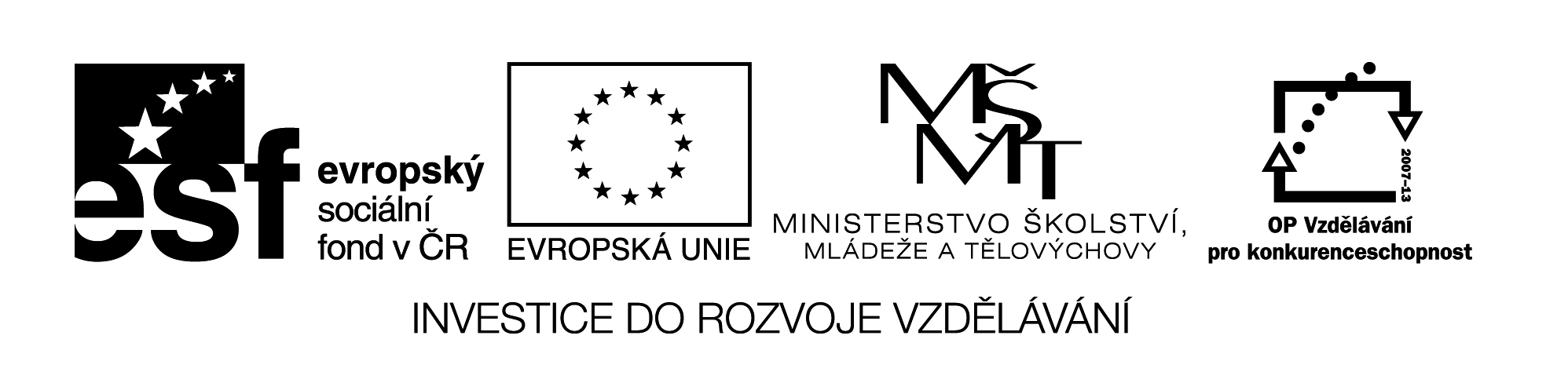 1. Hnízdní parazitismus je případ, kdy:a) je hnízdo plné klíšťatb) se do hnízda nastěhuje jiný ptačí pár, než ten, který ho postavilc) ptáci jednoho druhu napodobují hnízda ptáků jiného druhud) je vloženo vejce do hnízda ptáka jiného druhu2. Pro straku obecnou jsou typické barvy:a) šedá a bíláb) černá a bílác) hnědá a bílád) černá a šedá3. Vhodně doplň ptačí druhy:I) Krade jako ………..II) Má vlasy jako ………………III) ………. k ………….. sedá.4. Podtrhni ty ptačí druhy, které patří mezi ptáky hrabavé:vrabec polní             skřivan polní             koroptev polní              bažant obecný              rorýs obecný5. Vyber správné tvrzení:I) Koroptev je samice bažanta.II) Vrána je samice havrana.III) Mláďata bažanta jsou nekrmivá.IV) Bažant obecný je tažný pták.6. Připiš odpovídající znaky:červený krček                mělce vykrojený ocas                bílý krček                     hluboce vykrojený ocasVlaštovka obecná: ………………………………………………………………….Jiřička obecná: ……………………………………………………………………..7. K rodovým jménům přiřaď jména druhová:a) ledňáček                           I) horskýb) konipas                            II) říční                         a)…….   b)…….   c)……..   d)……..c) konipas                             III) vodníd) skorec                               IV) bílý8. K běžcům přiřaď kontinent, ve kterém žijí:a) pštros                                I) Jižní Amerikab) emu                                  II) Austrálie                   a)………     b)………..   c)………..c) nandu                               III) Afrika9. Která z tvrzení odpovídají popisu stavby těla běžců: (více správných možností)I) Mají zakrnělá křídla.II) Mají krátký krk a úzký zobák.III) Hnízdí na zemi.IV) Na vejcích sedí většinou samci.10. Doplň:Kolibříci žijí v tropech Jižní a Střední …………………. Jejich potravou je …………….. a drobnýhmyz.